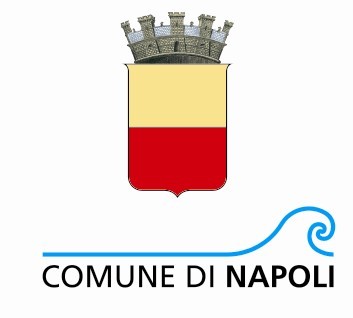 Mod. C - assenso proprietario non residenteMunicipalità 8   Piscinola-Marianella.   Chiaiano   ScampiaUfficio Cambi residenza/domicilio immigrazioneIl/La sottoscritto/a  	nato/a a	il  	proprietario dell'appartamento sito in Napoli alla Via  	dato in locazione al Sig.  	Consapevole delle responsabilità penali in caso di dichiarazioni mendaci, ai sensi degli artt. 75 e 76 delD.P.R. 445/2000DICHIARAdi dare l'assenso alla richiesta di residenza presso la mia proprietà ai Sigg.:1)  	Cognome e nomenato/a a	il	;2)  	Cognome e nomenato/a a	il	;3)  	Cognome e nomenato/a a	il	;4)  	Cognome e nomenato/a a	il	.Napoli,		In fedeAllegato: Copia documento di riconoscimento in corso di validità del sottoscrittore.Municipalità 8 – Servizio Anagrafe – Largo della Cittadinanza attiva n 15 , 80144 Napoli · Italia · tel. (+39) 0817952112/113 mail:  municipalita8@pec.comune.napoli.it ·pec:  servizidemografici.scampia@pec.comune.napoli.it